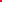 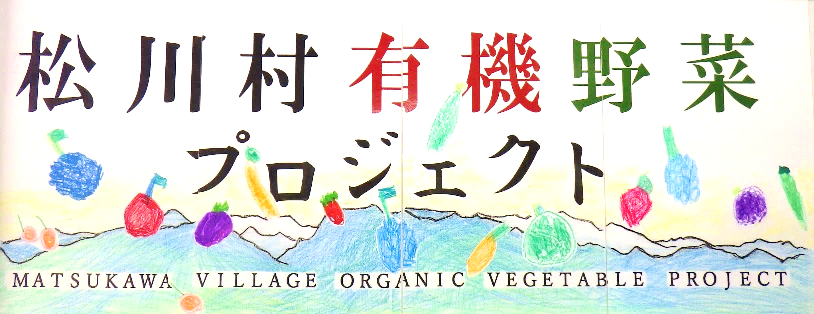 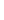 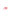 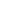 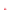 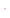 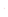 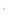 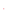 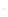 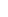 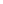 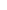 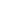 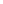 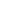 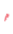 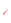 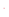 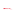 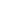 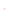 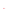 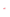 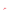 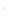 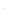 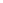 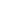 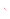 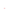 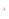 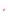 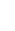 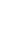 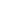 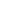 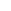 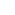 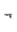 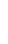 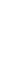 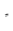 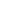 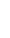 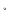 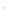 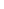 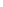 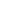 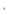 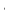 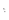 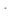 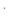 　　有機農業で野菜をつくろう！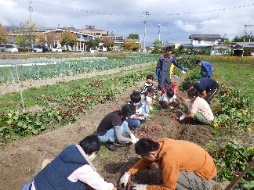 「一緒に学びませんか？」  松川村営農支援センターでは、年間を通じて有機農業による野菜の試験栽培や販売（私立保育園給食等。販売名称「すずの音のむらの ゆめやさい」）に取り組んできました。昨年度は、子育て世代のお父さん・お母さんやお子様、村内作業所の職人さんなどを中心に、たくさんの方にお手伝いいただきました！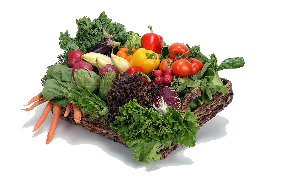 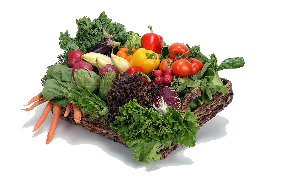 野菜を栽培したことがない方、有機農業に少し興味がある方、一緒に有機農業を学んでいきましょう！ご参加お待ちしています。　　※ここでいう有機農業とは栽培期間中の化学肥料・農薬不使用栽培を指します　　　　　　　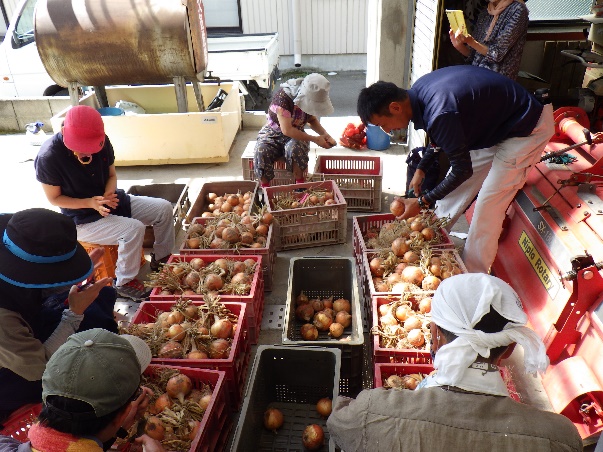 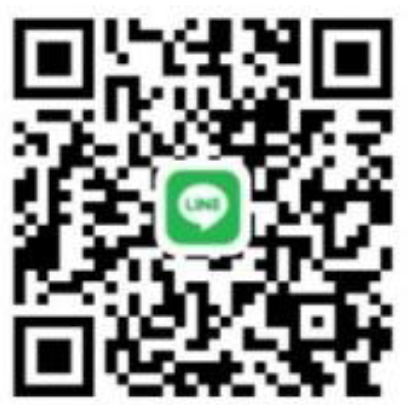 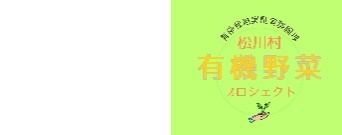 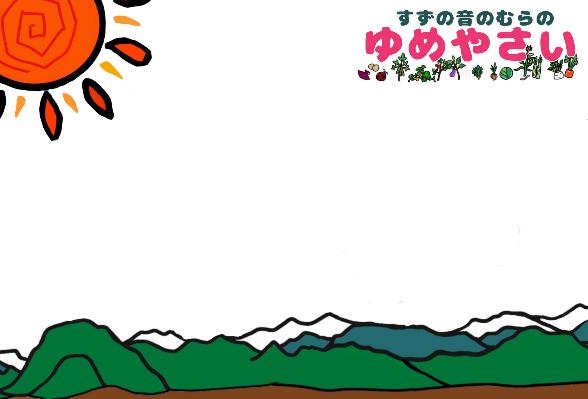 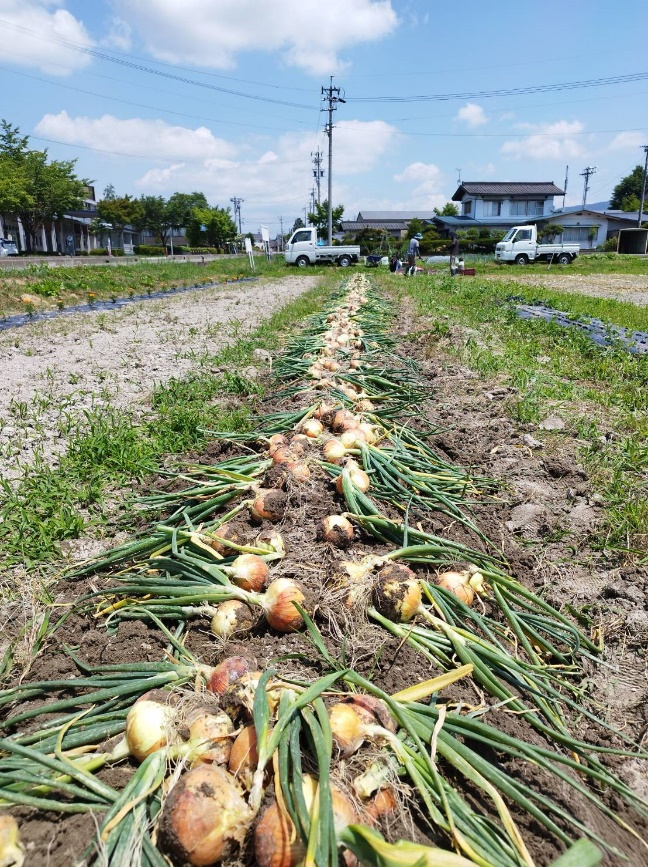 